Publicado en Miami  el 07/06/2018 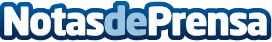 CMC Group, el equipo de uno de los proyectos inmobiliarios más importantes del Sur de la Florida, visita MadridSu constructor, el internacionalmente reconocido Ugo Colombo imaginó la majestuosa torre con dos tipos de compradores en menteDatos de contacto:Sabina Covowww.brickellflatiron.com(305) 400-7400 Nota de prensa publicada en: https://www.notasdeprensa.es/el-equipo-de-uno-de-los-proyectos Categorias: Internacional Inmobiliaria Madrid Construcción y Materiales http://www.notasdeprensa.es